Passing Traffic in an Emergency VehicleThis is a sample of a standard operating guideline (SOG) on this topic. You should review the content, modify as appropriate for your organization, have it reviewed by your leadership team and if appropriate your legal counsel. Once adopted, make sure the SOG is communicated to members, implemented and performance monitored for effective implementation.Purpose:To establish safe practices that address when an emergency vehicle must pass traffic moving in the same direction.Procedure:When overtaking traffic that is moving in the same direction, the emergency vehicle driver shall give other drivers an opportunity to yield the right-of-way before passing. If it is necessary to pass a vehicle that has not yielded the right-of-way, the emergency vehicle shall provide as wide a clearance as possible.A fire department emergency vehicle shall not overtake another emergency vehicle that is traveling in the same direction unless the driver of the lead vehicle has indicated that the other may pass.  A following vehicle may contact a leading vehicle by radio to request permission to pass.This is a sample guideline furnished to you by VFIS. Your organization should review this guideline and make the necessary modifications to meet your organization’s needs. The intent of this guideline is to assist you in reducing exposure to the risk of injury, harm or damage to personnel, property and the general public. For additional information on this topic, contact your VFIS Risk Control representative.References:West Redding (CT) VFD – GOG 10-EVO-1023 Developed/Revised/Reviewed by VFIS ETCREPLACE WITH YOUR MASTHEADREPLACE WITH YOUR MASTHEADREPLACE WITH YOUR MASTHEAD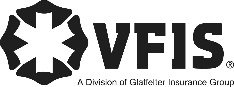 SOG Title:SOG Title:SOG Number:SOG Number:Original Date:Revision Date:ABC Fire Department General Operating GuidelineABC Fire Department General Operating GuidelineABC Fire Department General Operating Guideline